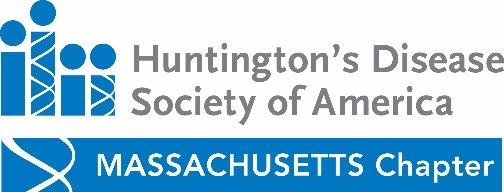 Massachusetts Family Education SymposiumSaturday, Nov 5thth 2016Tewksbury Hospital     365 East St Saunders Building Room   Tewksbury MassThere is no charge for parking 9:00:       Registration, continental breakfast, visit exhibit booths9:30:       History of Mass Chapter, Ida Gold, Former Mass Chapter Board Member and Kara Keegan, SW9:45:       Research Update, Dr. Samuel Frank, MD 10:30:     Progression toward Palliative Care, Nina Miranda NP11:00      Tips and Tricks for Living Well with HD Julie MacLean, OTR/L Stacey Sullivan Lowell, MS CCC-                    SLP11:45:     Lunch12:15:     Ask the Doc with Dr.  Stephen Hersch, MD1:00:        Family Planning IVF- Dr. Kristen Wright from IVF New England1:45:       Community Resources by Kara Keegan. LICSW and Ciara Giney2:15        Advocacy, Attorney Stephen Roche2:30        Evaluations$10 pp Register by Nov. 2nd at http://hdsa.donordrive.com/event/Maedday16/ Contact Stacey Lynn Sullivan staceylynn.sullivan@gmail.com with questions or if you prefer to register by mail.  This program is funded by the Huntington’s Disease Society of America through an unrestricted educational grant from Teva.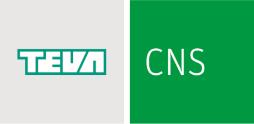 